BC Unit 2 More Differential EquationsCalculus Valentine's Day poem 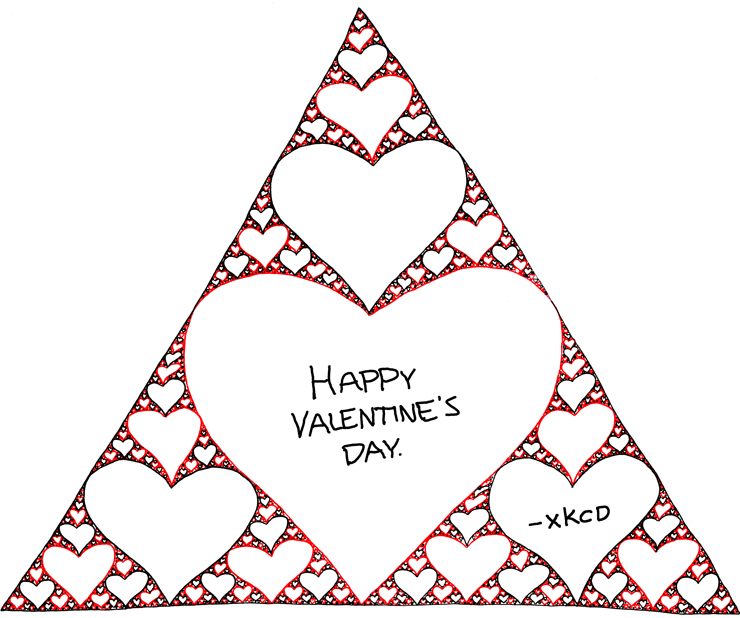 You pull my heart strings at a constant rate.
The three words I want to tell you, I cannot wait.
My love for you is not a partial fraction,
But rather, a whole lot of attraction.
In my heart, video games make their revolution.
I love them, but I’d rather have a u-substitution.
In this short life, my love for you is exponential.
The time I have now, I will use its max potential
To work for you who I truly desire.
Make no error, your love, I will acquire.TopicAssignmentsDay 1Wed 2/8Slope Fields and Differential EquationsCopied p.378 #55-65odd, 87-93 oddDay 2Thurs 2/9Euler’s MethodCopied p.356 #15,16Day 3Fri 2/10Early ReleaseQuizSection 6.6 Newton’s Law of Coolingp.369 #1,3,11-17odd,25,27,29-32 allDay 4Mon  2/13Logistic GrowthLogistic  Diff. Eqn. WorksheetDay 5Tues  2/14ReviewReview WorksheetDay 6Wed 2/15AP Style TestProblem Set 